Пресс-релиз к Всероссийскому дню трезвости 11 сентября 2022 года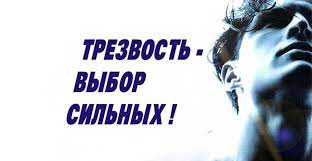 Ситуация с алкоголизацией в Ростовской области, благодаря эффективности антиалкогольной политики в регионе стабильно улучшается. Ростовская область постоянно входит в группу 20 самых «трезвых регионов».В Ростовской области фиксируется низкая смертность, обусловленная алкогольными причинами (2021 год - 6,7 на 100 тыс. человек,), а также небольшие объемы потребления алкоголя — житель Дона в среднем за 2021 год купил 4,076 литра горячительных напитков.На сегодняшний день в Ростовской области на диспансерном наблюдении состоит 35372 пациента с расстройствами, связанными с употреблением алкоголя, из которых 33627 больны алкоголизмом и алкогольными психозами.На протяжении последних лет в Ростовской области активно выполняются мероприятия государственной антиалкогольной направленности, в том числе развивается ранняя профилактика потребления алкоголя и других психоактивных веществ, совершенствуется лечебно-диагностический процесс и медицинская реабилитация.  Благодаря принимаемым мерам уровень распространенности потребления алкоголя ежегодно уменьшается, в т.ч по причине достижения стойкой ремиссии у алкоголь зависимых.Отмечается многолетнее динамичное снижение болезненности по алкоголизму и алкогольным психозам. За последние 3 года общее количество больных алкоголизмом, включая психозы, уменьшилось на 1,7 % с 40430 чел. до 39725 чел. Количество зарегистрированных больных с алкогольными психозами сократилось на 24,7 % (2021 г. – 586 чел., 2020 г. – 721 чел., 2019 г. – 779 чел.). Наркологическая медицинская помощь предоставляется в амбулаторных и стационарных условиях по 73 адресам Ростовской области, филиалы наркодиспансера расположены в Ростове-на-Дону, Азове, Волгодонске, Гуково, Таганроге и Шахтах. Все жители Ростовской области, включая детей и подростков, имеют возможность получения доступной специализированной медицинской помощи. Контакты ГБУ РО «Наркологический диспансер»: г. Ростов-на-Дону, ул.Баумна, 38, тел. 240-42-57.